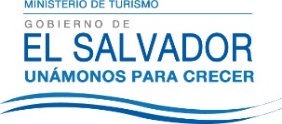 UNIDAD DE ACCESO A LA INFORMACIÓN PÚBLICA (UAIP)			Resolución de Entrega de Información. 			UAIP-MITUR No.34/2017	San Salvador, a las once horas con cuarenta y cinco minutos del día veintiuno de junio de dos mil diecisiete, 	el Ministerio de Turismo, luego de haber recibido y admitido la solicitud de información, respecto a lo 	siguiente:	¿Cuál es el total de empleados activos en planilla del Ministerio de Turismo durante los primeros 5 meses 	del 2017? 	¿El rango de edad de los empleados jubilados del Ministerio de Turismo que actualmente están activos 	en planilla durante los primeros 5 meses del 2017? 	¿Total de plazas que se abrieron en el Ministerio de Turismo desde enero del 2016 hasta mayo del 2017? 	¿Cuál es el total de personas jubiladas que actualmente están activos en planilla en el Ministerio de 	Turismo? 	¿Cuánto dinero ha gastado el Ministerio de Turismo en concepto de salarios a empleados jubilados 	activos en planilla durante los primeros 5 meses del 2017? 	¿Cuáles funcionarios del Ministerio de Turismo están jubilados y siguen activos en planilla del 2017?	Presentada ante la Unidad de Acceso a la Información Pública de esta dependencia por parte de 	xxxxxxxxxxxxxxxxxx, identificada con Documento Único de Identidad número XXXXXXXXXXXXX, 	considerando que la solicitud cumple con todos los requisitos establecidos en el Art. 66 de la Ley de Acceso 	a la Información Pública, y que la información solicitada no se encuentra entre las excepciones enumeradas 	en los artículos 19  y 24 de la ley; y art. 19 del Reglamento.                                CONSIDERANDO:Que con base a las atribuciones de las letras d), i) y j) del artículo 50 de la Ley de Acceso a la Información Pública (en los consiguiente LAIP), le corresponde al Oficial de Información realizar los trámites necesarios para la localización y entrega de información solicitada por los particulares y resolver sobre las solicitudes de información que se sometan a su conocimiento. Que como parte del procedimiento interno de gestión de información, la suscrita requirió a la Unidad Administrativa de esta Secretaría de Estado la información pretendida por la peticionaria.POR TANTO: De conformidad a lo establecido en los Arts. 62 y 72 de la Ley de Acceso a la Información Pública se entregan la información.SE RESUELVE:Declárese procedente la solicitud de acceso a la información realizada por parte de la peticionaria.Entréguese la respuesta elaborada y remitida por la Unidad Administrativa sobre la información solicitada por la ciudadana, la cual se detalla a continuación:¿Cuál es el total de empleados activos en planilla del Ministerio de Turismo durante los primeros 5 meses del 2017? R/ 29 empleados. ¿El rango de edad de los empleados jubilados del Ministerio de Turismo que actualmente están activos en planilla durante los primeros 5 meses del 2017? R/ Promedio de 65 años ¿Total de plazas que se abrieron en el Ministerio de Turismo desde enero del 2016 hasta mayo del 2017? R/ 0 plazas ¿Cuál es el total de personas jubiladas que actualmente están activos en planilla en el Ministerio de Turismo? R/ En total son 4 personas.¿Cuánto dinero ha gastado el Ministerio de Turismo en concepto de salarios a empleados jubilados activos en planilla durante los primeros 5 meses del 2017? R/ En los primeros 5 meses del 2017 se emplearon $56,054.25 en concepto de salario, lo que representa el 25.12% del total de la planilla mensual del Ministerio de Turismo¿Cuáles funcionarios del Ministerio de Turismo están jubilados y siguen activos en planilla del 2017? Ministro de TurismoViceministro de TurismoDirector de Contraloría SectorialDirector de Planificación, Política Sectorial y AdministraciónPor lo tanto se hace entrega de dicha información, en esta misma fecha al correo consignado para notificaciones:  XXXXXXXXXXXXXX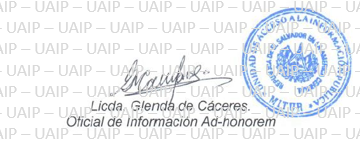 